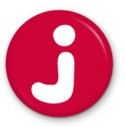 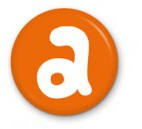 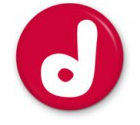 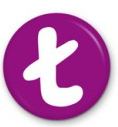 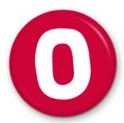 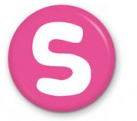 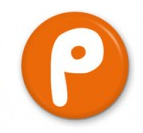 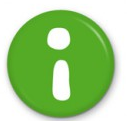 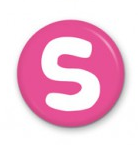 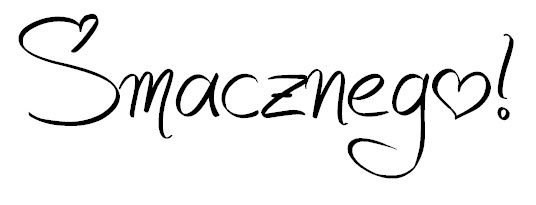 ŚNIADANIEII ŚNIADANIEOBIADPODWIECZOREKSZWEDZKI PONIEDZIAŁEK    20.05.2024SZWEDZKI PONIEDZIAŁEK    20.05.2024SZWEDZKI PONIEDZIAŁEK    20.05.2024SZWEDZKI PONIEDZIAŁEK    20.05.2024płatki jęczmienne na mleku, szwedzki stół do wyboru: chleb graham z masłem, jajko na twardo, wędlina, sałata, pomidor, herbata owocowasałatka owocowazupa krem ze szparagów, naleśniki z serem białym i jogurtem, sałatka ze świeżych truskawek z miętą,kompot jabłkowychleb żytni z masłem,szynka, sałata, ogórek zielony,kawa na mleku / herbataAlergeny: 1, 3, 7Alergeny:Alergeny: 1, 3, 7, 9Alergeny: 1, 7OWOCOWY WTOREK    21.05.2024OWOCOWY WTOREK    21.05.2024OWOCOWY WTOREK    21.05.2024OWOCOWY WTOREK    21.05.2024bagietka z masłem,  twarożek naturalny z truskawkami, kakao / herbatasok naturalny tłoczony na zimno: jabłko, marchew, pietruszka, cytrynabotwinka,kotlet mielony pieczony, ziemniaki, kapusta młoda duszona z koperkiem,  lemoniada imbirowa z miętąkisiel owocowy – wyrób własny, ciasteczka zbożowe, bawarka / herbataAlergeny: 1, 7Alergeny: 7Alergeny: 1, 3, 7, 9Alergeny: 1, 7JOGURTOWA ŚRODA    22.05.2024JOGURTOWA ŚRODA    22.05.2024JOGURTOWA ŚRODA    22.05.2024JOGURTOWA ŚRODA    22.05.2024zacierki na mleku z dynią, chleb żytni z masłem, schab pieczony, sałata, pomidor, kiełki, kakao / herbatajogurt naturalny z kawałkami melonażurek,łosoś w sosie śmietanowo koperkowym, makaron, ogórek,  lemoniada imbirowa z miętąchleb graham z masłem i pomidorem, parówka drobiowa na ciepło z wody,   bawarka / herbata Alergeny: 1, 7Alergeny: Alergeny: 1, 3, 4, 7, 9Alergeny: 1, 7WARZYWNY CZWARTEK    23.05.2024WARZYWNY CZWARTEK    23.05.2024WARZYWNY CZWARTEK    23.05.2024WARZYWNY CZWARTEK    23.05.2024bułka grahamka z masłem, pasta z sera białego z ogórkiem, kakao / herbatatalerz kolorowych warzyw do chrupania zupa wiśniowa,gulasz wieprzowy, kasza bulgur, mix sałat z sosem vinegretkajzerka z masłem, mix warzyw krojonych w słupki i ser żółty z dipem jogurtowym, kawa na mleku / herbataAlergeny: 1, 7Alergeny: 7Alergeny: 1, 7, 9Alergeny: 1, 3, 7KOKTAJLOWY PIĄTEK    24.05.2024KOKTAJLOWY PIĄTEK    24.05.2024KOKTAJLOWY PIĄTEK    24.05.2024KOKTAJLOWY PIĄTEK    24.05.2024kasza kukurydziana na mleku,chleb żytni z masłem, ser żółty, sałata, papryka,   herbata owocowakoktajl mleczno jogurtowy z malinamizupa szczawiowa z jajkiem, klops drobiowy pieczony w sosie warzywnym, ziemniaki, marchewka mini ze słonecznikiem,  kompot z czarnej porzeczkimufinki z truskawkami – wypiek własny, kawa na mleku / herbata, jabłkoAlergeny: 1, 3, 7Alergeny:Alergeny: 1, 3, 7, 9Alergeny: 1, 7ALERGENYPodane w jadłospisie liczby oznaczają wymienione niżej alergenyALERGENYPodane w jadłospisie liczby oznaczają wymienione niżej alergenyALERGENYPodane w jadłospisie liczby oznaczają wymienione niżej alergenyALERGENYPodane w jadłospisie liczby oznaczają wymienione niżej alergenySUBSTANCJE LUB PRODUKTY POWODUJĄCE ALERGIE LUB REAKCJE NIETOLERANCJI (wg załącznika II do Rozporządzenia Parlamentu Europejskiego i Rady UE Nr 1169/2011 z dnia 25 sierpnia 2011 r.)SUBSTANCJE LUB PRODUKTY POWODUJĄCE ALERGIE LUB REAKCJE NIETOLERANCJI (wg załącznika II do Rozporządzenia Parlamentu Europejskiego i Rady UE Nr 1169/2011 z dnia 25 sierpnia 2011 r.)SUBSTANCJE LUB PRODUKTY POWODUJĄCE ALERGIE LUB REAKCJE NIETOLERANCJI (wg załącznika II do Rozporządzenia Parlamentu Europejskiego i Rady UE Nr 1169/2011 z dnia 25 sierpnia 2011 r.)SUBSTANCJE LUB PRODUKTY POWODUJĄCE ALERGIE LUB REAKCJE NIETOLERANCJI (wg załącznika II do Rozporządzenia Parlamentu Europejskiego i Rady UE Nr 1169/2011 z dnia 25 sierpnia 2011 r.)Zboża zawierające glutenSkorupiaki i produkty pochodneJaja i produkty pochodneRyby i produkty pochodneOrzeszki ziemne (arachidowe) i produkty pochodneSoja i produkty pochodneMleko i produkty pochodneOrzechySeler i produkty pochodneGorczyca i produkty pochodneNasiona sezamu i produkty pochodneDwutlenek siarki i siarczyny w stężeniach powyżej 10mg/kg lub 10 mg/litr w przeliczeniu na całkowitą zawartość SO2 dla produktów w postaci gotowej bezpośrednio do spożycia lub w postaci przygotowanej do spożycia zgodnie z instrukcjami wytwórców.Łubin i produkty pochodne.Mięczaki i produkty pochodne. Zboża zawierające glutenSkorupiaki i produkty pochodneJaja i produkty pochodneRyby i produkty pochodneOrzeszki ziemne (arachidowe) i produkty pochodneSoja i produkty pochodneMleko i produkty pochodneOrzechySeler i produkty pochodneGorczyca i produkty pochodneNasiona sezamu i produkty pochodneDwutlenek siarki i siarczyny w stężeniach powyżej 10mg/kg lub 10 mg/litr w przeliczeniu na całkowitą zawartość SO2 dla produktów w postaci gotowej bezpośrednio do spożycia lub w postaci przygotowanej do spożycia zgodnie z instrukcjami wytwórców.Łubin i produkty pochodne.Mięczaki i produkty pochodne. Zboża zawierające glutenSkorupiaki i produkty pochodneJaja i produkty pochodneRyby i produkty pochodneOrzeszki ziemne (arachidowe) i produkty pochodneSoja i produkty pochodneMleko i produkty pochodneOrzechySeler i produkty pochodneGorczyca i produkty pochodneNasiona sezamu i produkty pochodneDwutlenek siarki i siarczyny w stężeniach powyżej 10mg/kg lub 10 mg/litr w przeliczeniu na całkowitą zawartość SO2 dla produktów w postaci gotowej bezpośrednio do spożycia lub w postaci przygotowanej do spożycia zgodnie z instrukcjami wytwórców.Łubin i produkty pochodne.Mięczaki i produkty pochodne. Zboża zawierające glutenSkorupiaki i produkty pochodneJaja i produkty pochodneRyby i produkty pochodneOrzeszki ziemne (arachidowe) i produkty pochodneSoja i produkty pochodneMleko i produkty pochodneOrzechySeler i produkty pochodneGorczyca i produkty pochodneNasiona sezamu i produkty pochodneDwutlenek siarki i siarczyny w stężeniach powyżej 10mg/kg lub 10 mg/litr w przeliczeniu na całkowitą zawartość SO2 dla produktów w postaci gotowej bezpośrednio do spożycia lub w postaci przygotowanej do spożycia zgodnie z instrukcjami wytwórców.Łubin i produkty pochodne.Mięczaki i produkty pochodne. GRAMATURA POSIŁKÓWGRAMATURA POSIŁKÓWGRAMATURA POSIŁKÓWGRAMATURA POSIŁKÓWŚniadanie:Zupa mlecznaPieczywoMasłoWędlina/ser żółtyPomidor, ogórekPapryka, rzodkiewkaNapójII śniadanie:OwoceWarzywaOrzechy, ziarenkaSok świeżyObiad:ZupaKotlet mielony, schabowy, z piersi kurczakaKlopsUdko kurczakaMięso duszone bez panierkiGulasz, mięso razem z sosemZiemniakiRyż, kasza, makaronSurówkaMizeriaWarzywa gotowane z wodyDodatek warzywa (pasek papryki, krążek marchewki)200 g35 g6 g15 g30 g20 g150 g80-100 g20-30 g5 g130 g250-300 g65 g60 g85 g55 g100-120 g150 g80-100 g100 g120 g70 g30 gPodwieczorek:PieczywoMasłoWędlinapomidor, ogórek, papryka, rzodkiewkaciastko, biszkoptciastoowocesałatkaplacki ziemniaczane, racuchy25 g4 g15 g20 g40 g100 g50 g70 g100 g